Dyffryn Clwyd Mission Area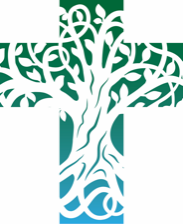 Sunday 8th August Transfiguration of our LordPrayers for those in particular need: If you know anyone who would like to be included in our weekly prayer list across our churches – please email the administrator by Thursday lunchtime each week on admin@dyffrynclwyd.co.uk;  We continue to hold in our prayers, those who are sick or in particular need especially: Merion; Frank; Mari; Casandra; Eirlys; Pat, May; Briony; Janet; Sylvia; Lesley; Sandra; Faith; Sheila;; Peter; Ion & Monica; Val; Margaret; John; Suzanne; Rosina, Jean, Karen, Rosemary Williams; Michael and Rosita; Stella and family; Colin Edwards; Sian Harrison; Zackery Okane;  Susan Davies, Pam Howarth; Jackie, Judith; Karl; Hugh Davies; Lorna Harrison; Frank Potter, Caroline BennettWe remember those recently departed: Bert Harrison; Frank Blakeley; Revd. Alistair Shufflebotham, Tony Howarth; David Jones, Joan Williams, Thelma Smith.Nursing Homes and Care Homes: We continue to pray for all those who live and work in our nursing and residential care homes. ----------------------------------------------------------------------------------------------------------------------------------MASKS MUST BE WORN IN CHURCHIF YOU HAVE A MEDICAL EXEMPTION PLEASE INFORM THE CLERGY.Services for 15th August 20219.00 am Llanarmon & Llanrhydd; 9.30 am Cyffylliog; 10.30 am Llanbedr DC &  St Peter’s Ruthin, The Bridge; 11.00 am Llanfair DC; 4.00 pm Llanfwrog & Llanynys; 6.00pm Llanychan Evening PrayerStreaming – After almost 18months of streaming our services we have decided to bring this to an end, with recent changes to the way Facebook works it is becoming increasingly beyond the scope of clergy and their phones to keep this up! There are plenty of opportunities to come to church and join services, if you are unable to rejoin services in person then please do contact the clergy and we can arrange bringing communion to you at home.Booking for Services – With recent changes in regulations we are now able to sit 6 people from different households together. With this increased capacity we are no longer asking people to book in advance for services, but we will at the door either have to see you log-in with the NHS app on your phone or take name and contact number for the Track & Trace.Midweek Services – Monday, 10am, Morning Prayer St Peter’s Ruthin - Tuesday 10am Morning Prayer, St Peter’s Ruthin, 6pm Eucharist, Llanbedr DC – Wednesday, 10am, Eucharist, St Peter’s Ruthin – Thursday 10am Eucharist, Llanfair DC - Friday, 10am Meditation, Llanfair DC.Our regular monthly Prayer for Growth meeting via zoom; the next one is scheduled for 1st September.  If you need more information, please contact Judi.  We will send you the zoom link nearer the time. judigait@yahoo.co.uk.Summer of Fun – Our Summer of Fun continues on 15th August with The Bridges 10.30 AM St. Peter’s RuthinReadings for Next Sunday 15th August 2021 ~ THE ASSUMPTION OF MARY	  Isaiah 6. 1, 10-11 or Revelation 11.19 – 12.6, 10	Psalm 45.	10-17 Galatians 4. 4-7	Luke 1. 46-55A reading from Daniel 7. 9, 10, 13, 14As I watched, thrones were set in place, and an Ancient One took his throne; his clothing was white as snow, and the hair of his head like pure wool; his throne was fiery flames, and its wheels were burning fire. A stream of fire issued and flowed out from his presence.A thousand thousand served him, and ten thousand times ten thousand stood attending him. The court sat in judgement, and the books were opened. As I watched in the night visions, I saw one like a human being coming with the clouds of heaven. And he came to the Ancient One and was presented before him. To him was given dominion and glory and kingship that all peoples, nations, and languages should serve him.His dominion is an everlasting dominion that shall not pass away, and his kingship is one that shall never be destroyed.This is the word of the Lord.Thanks be to God.Psalm 971 The Lord is king! Let the earth rejoice; let the many coastlands be glad!2 Clouds and thick darkness are all around him; righteousness and justice are the foundation of his throne.3 Fire goes before him, and consumes his adversaries on every side.4 His lightnings light up the world; the earth sees and trembles.5 The mountains melt like wax before the Lord, before the Lord of all the earth.6 The heavens proclaim his righteousness; and all the peoples behold his glory.7 All worshippers of images are put to shame, those who make their boast in worthless idols; all gods bow down before him.8 Zion hears and is glad, and the towns of Judah rejoice, because of your judgements, O God.9 For you, O Lord, are most high over all the earth; you are exalted far above all gods.10 The Lord loves those who hate evil; he guards the lives of his faithful; he rescues them from the hand of the wicked.11 Light dawns for the righteous, and joy for the upright in heart.12 Rejoice in the Lord, O you righteous, and give thanks to his holy name!A reading from 2 Peter 1. 16-19For we did not follow cleverly devised myths when we made known to you the power and coming of our Lord Jesus Christ, but we had been eyewitnesses of his majesty. For he received honour and glory from God the Father when that voice was conveyed to him by the Majestic Glory, saying, ‘This is my Son, my Beloved, with whom I am well pleased.’ We ourselves heard this voice come from heaven, while we were with him on the holy mountain.So we have the prophetic message more fully confirmed. You will do well to be attentive to this as to a lamp shining in a dark place, until the day dawns and the morning star rises in your hearts.This is the word of the Lord.Thanks be to God.Listen to the Gospel of Christ according toSt Luke 9. 28-36Glory to you, O Lord.Now about eight days after these sayings Jesus took with him Peter and John and James, and went up on the mountain to pray. And while he was praying, the appearance of his face changed, and his clothes became dazzling white. Suddenly they saw two men, Moses and Elijah, talking to him. They appeared in glory and were speaking of his departure, which he was about to accomplish at Jerusalem. Now Peter and his companions were weighed down with sleep; but since they had stayed awake, they saw his glory and the two men who stood with him. Just as they were leaving him, Peter said to Jesus, ‘Master, it is good for us to be here; let us make three dwellings, one for you, one for Moses, and one for Elijah’—not knowing what he said. While he was saying this, a cloud came and overshadowed them; and they were terrified as they entered the cloud. Then from the cloud came a voice that said, ‘This is my Son, my Chosen; listen to him!’ When the voice had spoken, Jesus was found alone. And they kept silent and in those days told no one any of the things they had seen.This is the Gospel of the Lord.Praise to you, O Christ.Post Communion PrayerHoly God, we see your glory in the face of Jesus Christ: may we who are partakers at his table reflect his life in word and deed that all the world may know his power to change and save. This we ask through Jesus Christ our Lord.Amen.ColectDad yn y nefoedd y gweddnewidiwyd dy Fab Iesu Grist mewn modd rhyfeddol ar y mynydd sanctaidd yng ngðydd tystion etholedig, ac a lefarodd am yr ymadawiad a gyflawnai yn Jerwsalem; dyro i ni nerth, gan wrando ar ei lais, i gario ein croes mor ddiysgog yn y byd hwn fel y gwelwn ef fel y mae yn y byd a ddaw; lle mae’n fyw ac yn teyrnasu gyda thi a’r Ysbryd Glân, yn un Duw, yn awr ac am byth.AmenDaniel 7. 9, 10, 13, 14Fel yr oeddwn yn edrych, gosodwyd y gorseddau yn eu lle ac eisteddodd Hen Ddihenydd; yr oedd ei wisg cyn wynned â'r eira, a gwallt ei ben fel gwlân pur; yr oedd ei orsedd yn fflamau o dân, a'i holwynion yn dân crasboeth. Yr oedd afon danllyd yn llifo allan o'i flaen. Yr oedd mil o filoedd yn ei wasanaethu a myrdd o fyrddiynau'n sefyll ger ei fron. Eisteddodd y llys ac agorwyd y llyfrau. Ac fel yr oeddwn yn edrych ar weledigaethau'r nos, Gwelais un fel mab dyn yn dyfod ar gymylau'r nef; a daeth at yr Hen Ddihenydd a chael ei gyflwyno iddo. Rhoddwyd iddo arglwyddiaeth a gogoniant a brenhiniaeth, i'r holl bobloedd o bob cenedl ac iaith ei wasanaethu. Y mae ei arglwyddiaeth yn dragwyddol a digyfnewid, a'i frenhiniaeth yn un na ddinistrirDyma air yr Arglwydd.Diolch a fo i DduwSalm 97Y mae'r ARGLWYDD yn frenin; gorfoledded y ddaear, bydded ynysoedd lawer yn llawen. Y mae cymylau a thywyllwch o'i amgylch, cyfiawnder a barn yn sylfaen i'w orsedd. Y mae tân yn mynd o'i flaen, ac yn llosgi ei elynion oddi amgylch. Y mae ei fellt yn goleuo'r byd, a'r ddaear yn gweld ac yn crynu. Y mae'r mynyddoedd yn toddi fel cwyr o flaen yr ARGLWYDD, o flaen Arglwydd yr holl ddaear. Y mae'r nefoedd yn cyhoeddi ei gyfiawnder, a'r holl bobloedd yn gweld ei ogoniant. Bydded cywilydd ar yr holl addolwyr delwau sy'n ymffrostio mewn eilunod; ymgrymwch iddo ef, yr holl dduwiau. Clywodd Seion a llawenhau, ac yr oedd trefi Jwda yn gorfoleddu o achos dy farnedigaethau, O ARGLWYDD. Oherwydd yr wyt ti, ARGLWYDD, yn oruchaf dros yr holl ddaear; yr wyt wedi dy ddyrchafu'n uwch o lawer na'r holl dduwiau. Y mae'r ARGLWYDD yn caru'r rhai sy'n casáu drygioni, y mae'n cadw bywydau ei ffyddloniaid, ac yn eu gwaredu o ddwylo'r drygionus. Heuwyd goleuni ar y cyfiawn, a llawenydd ar yr uniawn o galon. Llawenhewch yn yr ARGLWYDD, rai cyfiawn, a moliannwch ei enw sanctaidd. 2 Pedr 1. 16-19Nid dilyn chwedlau wedi eu dyfeisio'n gyfrwys yr oeddem wrth hysbysu i chwi allu ein Harglwydd Iesu Grist a'i ddyfodiad; yn hytrach, yr oeddem wedi ei weld â'n llygaid ein hunain yn ei fawredd. Yr oeddem yno pan roddwyd iddo anrhydedd a gogoniant gan Dduw Dad, pan ddaeth y llais ato o'r Gogoniant goruchel yn dweud: "Hwn yw fy Mab, fy Anwylyd; ynddo ef yr wyf yn ymhyfrydu." Fe glywsom ni'r llais hwn yn dod o'r nef, oherwydd yr oeddem gydag ef ar y mynydd sanctaidd. Y mae gennym hefyd genadwri gwbl ddibynadwy y proffwydi; a pheth da fydd i chwi roi sylw iddi, gan ei bod fel cannwyll yn disgleirio mewn lle tywyll, hyd nes y bydd y Dydd yn gwawrio a seren y bore yn codi i lewyrchu yn eich calonnau.Dyma air yr Arglwydd.Diolch a fo i DduwGwrandewch Efengyl Crist yn ôlSant Luc 9. 28-36Gogoniant i ti, O Arglwydd.Ynghylch wyth diwrnod wedi iddo ddweud hyn, cymerodd Pedr ac Ioan ac Iago gydag ef a mynd i fyny'r mynydd i weddïo. Tra oedd ef yn gweddïo, newidiodd gwedd ei wyneb a disgleiriodd ei wisg yn llachar wyn. A dyma ddau ddyn yn ymddiddan ag ef; Moses ac Elias oeddent, wedi ymddangos mewn gogoniant ac yn siarad am ei ymadawiad, y weithred yr oedd i'w chyflawni yn Jerwsalem. Yr oedd Pedr a'r rhai oedd gydag ef wedi eu llethu gan gwsg; ond deffroesant a gweld ei ogoniant ef, a'r ddau ddyn oedd yn sefyll gydag ef. Wrth i'r rheini ymadael â Iesu, dywedodd Pedr wrtho, "Meistr, y mae'n dda ein bod ni yma; gwnawn dair pabell, un i ti ac un i Moses ac un i Elias." Ni wyddai beth yr oedd yn ei ddweud. Tra oedd yn dweud hyn, daeth cwmwl a chysgodi drostynt, a chydiodd ofn ynddynt wrth iddynt fynd i mewn i'r cwmwl. Yna daeth llais o'r cwmwl yn dweud, "Hwn yw fy Mab, yr Etholedig; gwrandewch arno." Ac wedi i'r llais lefaru cafwyd Iesu wrtho'i hun. A bu'r disgyblion yn ddistaw, heb ddweud wrth neb y pryd hwnnw am yr hyn yr oeddent wedi ei weld.Dyma Efengyl yr Arglwydd.Moliant i ti, O Grist.Gweddi ar ôl y CymunDduw sanctaidd, gwelwn dy ogoniant yn wyneb Iesu Grist: bydded i ni sy’n cyfranogi wrth ei fwrdd adlewyrchu ei fywyd ar air a gweithred, er mwyn i’r holl fyd adnabod ei allu i newid ac i achub. Gofynnwn hyn drwy Iesu Grist ein Harglwydd.AmenDyffryn Clwyd Mission Area OfficeThe office will be closed to visitors for the present time.  Please contact me onEmail at admin@dyffrynclwyd.co.uk;Web address www.Dyffrynclwyd.co.uk;Prayer for todayFather in heaven,whose Son Jesus Christ was wonderfully transfigured before chosen witnesses upon the holy mountain, and spoke of the exodus he would accomplish at Jerusalem: give us strength, listening to his voice, to bear our cross steadfastly in this world, that we may see him as he is in the world that is to come; where he is alive and reigns with you and the Holy Spirit, one God, now and for ever.Amen.